CITY OF HORSE CAVE, KENTUCKY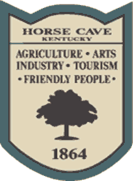 121 Woodlawn Ave                               POB 326	Horse Cave, KY  42749     OFFICE OF CODE ENFORCEMENT          CODE ENFORCEMENT BOARD MEETING MINUTESMay 10, 2021The Horse Cave Code Enforcement Board met in regular session on Monday, May 10, 2021 at 5:00 PM in the Council Chambers.  Present were board members Kevin Cox, Tim Tucker, Don Ford and Randy Russell along with code enforcement officers Joy Bennett and Jimmy Martin.      The minutes of the March 9, 2020 meeting was presented.  Ford made a motion to approve, Cox seconded.  Motion carried 4-0.    Information from code enforcement officers and properties discussed by board members:Williams (N. Dixie St.) – The city received a bid for the demolition of this property.  Lidia Cimins (210 Edwards Av.) – The city maintenance department has mowed the yard and adjoining field.  Occupant will be fined and billed.Houk (209 Vile St.) – No change.  City will mow and fine.  The deceased owner’s granddaughter is interested in selling the property.The property owned by Melvin and Judy Jones located at 832 E. Main Street operated as a car wash and laundry has deteriorated.  Officers will investigate. The mobile home owned by Frances Ashley on Hart Av. is deteriorated with the roof falling in.  Officers will investigate. Veach Property (E Main St.) – Officers will follow up on progress of remodel. Board members request that an ordinance be presented to the city council regarding grass being blown into the street due to mowing.Brian Shelley property (460 Dixie St.). Board members request zoning information due to vehicles being stored on the property.Board members requested investigation of tall grass on property owned by Sean Henry on Church and Willis.Bobby Page (Walnut St.). Disabled vehicle parked on the street.   ADJOURNMENT:  5:26 PM	Motion was made by Ford.  Meeting adjourned.  ____________________________________                  	            _________________________________________Joy Bennett CEB Sec	      Date				Tim Tucker, Presiding Member          Date